Scenariusz zajęć dydaktycznych dla dzieci z grupy ,,Pszczółki”Opracowanie: Magdalena Fedorowicz, Aleksandra MusiałekTemat zajęć: Dzień i noc.Data: 15.04.2021 r.Cele ogólne:Rozwijanie mowy Umacnianie więzi rodzinnychZapoznanie ze zjawiskiem powstawania dnia i nocyCele szczegółowe- dziecko:Ilustruje słowa ruchem i gestemDostrzega następstwo dnia i nocyWskazuje czynności odpowiednie dla poszczególnych części dnia i nocyWzbogaca słownictwoKształtuje umiejętność dzielenia na sylabyĆwiczy koncentrację i uwagęAktywnie uczestniczy w proponowanych aktywnościachUsprawnia motorykę dłoniRytmicznie porusza się przy muzyceRozwija szybką reakcję na sygnałCele zgodne z podstawą programową.Metody:Żywego słowaObserwacji i pokazuObjaśnienia i instrukcjeForma:indywidualnaŚrodki dydaktyczne:Ilustracje dotyczące różnych czynności, podkład muzyczny, karta pracy, przybory plastyczneKOMPETENCJE JĘZYKOWE:rozwijanie umiejętności porozumiewania się z rodzicami,wypowiadanie się na określony temat,kształtowanie umiejętności odpowiedzi na zadawane pytania.KOMPETENCJE CYFROWE:kształtowanie umiejętności wykorzystywania narzędzi TIK w życiu codziennym.	Przebieg zajęć:Wiersz na powitanie. Rodzic powtarza z dzieckiem wiersz jednocześnie wykonując wskazane gesty.	Dzień dobry dzieci, ( wykonujemy powitalny ukłon)	Słonko dla Was świeci, (dłonie wyciągnięte do góry z rozstawionymi palcami ilustrują	słoneczko)	Ptaszek cicho śpiewa, (dłonie złączone w nadgarstkach poruszają się udając dzióbek)	Kołyszą się drzewa, (ręce wyprostowane kołyszą się nad głową)	Chmurka na niebie, (wskazujemy jedną dłonią na niebo)	Macha dziś do Ciebie, (machamy wyciągniętą dłonią)	Wiatr leniwie wieje, (ręce wyprostowane kołyszą się nad głową)	Motylek się śmieje. (palcami wskazującymi obu dłoni dotykamy kącików ust, które 	unoszą się w uśmiechu:)Praca z ilustracjami dotyczącymi czynności wykonywanych w dzień i w nocy. Prezentacja ilustracji i wspólne ustalenie o jakiej porze wykonujemy dane czynności.  Ilustracje do omówienia stanowią załącznik nr 1.Zabawa pantomimiczna „Co robię?” – rodzic pokazuje czynności, wskazane              w poprzednim ćwiczeniu, a dziecko odgaduje. Następnie ma miejsce zamiana ról.„Co zobaczę na niebie?”  - rytmiczne dzielenie słów na sylaby.	Rodzic rytmicznie dzieli z dzieckiem na sylaby nazwy obiektów, które można 	zobaczyć na niebie w dzień i w nocy, np.: słońce, chmury, tęcza, gwiazdy, księżyc, 	zorza.Promienie Słońca – praca plastyczna.        Dziecko koloruje tarczę Słońca kredką, a następnie wylepia promienie kulkami lub 	wałeczkami z żółtej plasteliny.           Karta pracy stanowi załącznik nr 2.Zabawa „Dzień i noc” rozwijająca reakcję na sygnał.               Dowolny taniec przy piosence z repertuaru dziecięcego. Podczas przerwy w grze 	na hasło „dzień” wykonywanie ćwiczeń, np.: bieg w miejscu, przysiady, podskoki; 	na hasło „noc” – ma miejsce  „zasypianie na dywanie”.Ewaluacja	Rozmowa z dzieckiem na temat przeprowadzonych zajęć. Podziękowanie i pochwała 	za aktywny udział dziecka.Załącznik nr 1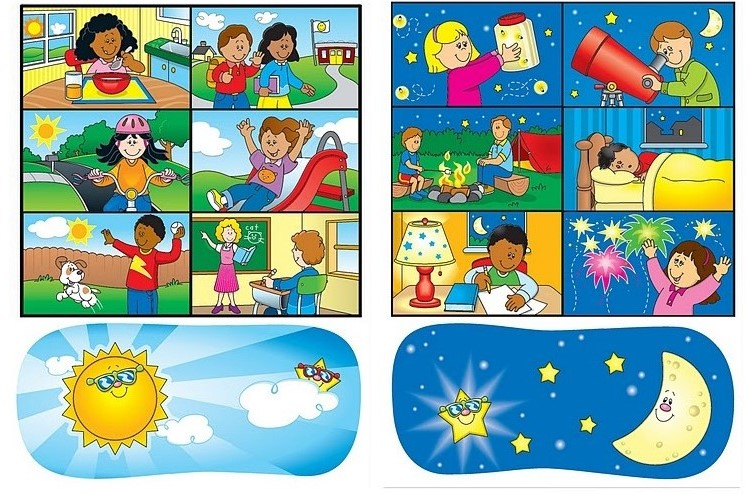 Załącznik nr 2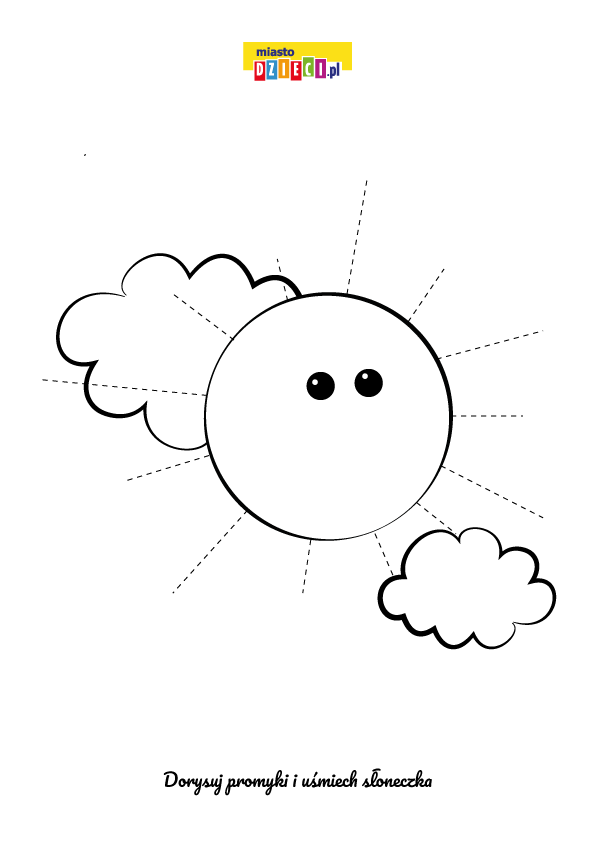 